VOLUNTEER APPLICATION FORM (CONFIDENTIAL) 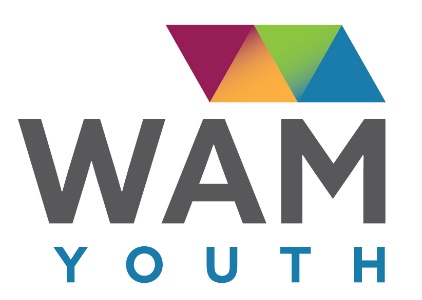 Thank you for applying to be a volunteer with us. Here at WAM Youth we take safeguarding and child protection very seriously. Therefore, we ask all potential volunteers to complete this application form and we will take up references, conduct an interview and complete a DBS check before a volunteer undertakes any work with young people. Details will be held securely with access restricted to  authorised WAM    Personnel only in accordance with the Data Protection Act 2018.SECTION 1: GENERAL INFORMATIONPlease check all volunteer roles you are applying for:Mentoring               Youth group / community             Woodland youth work            Woodland maintenanceFull name: 								 Home address:Email: 				Telephone no:			  Alternative phone no: Preferred method and time of contact:Do you hold a full current driving licence?               	Does this include D1 / minibuses? What days and times are you regularly available to volunteer?Do you have any relevant qualifications for the role you are applying for? (e.g. childcare, first aid or youth work qualifications)Building trust and relationship are at the core of the support we offer young people. Please state the minimum term you can commit to being a WAM volunteer? (Please note that for mentoring volunteers a 12- month commitment is required.) How did you hear about volunteering at WAM?SECTION 2: YOUTH WORK EXPERIENCE (If only applying for Woodland maintenance please skip this section and go directly to Section 3.)Please give the key reasons why you would like to be involved in youth and/or children’s work? If you are applying for mentoring, please expand upon why you would like to specifically support a young person through a 1-1 relationship.What interests and skills do you have that you could bring to the youth work or mentoring relationship? (e.g. dance, CV writing, woodland skills, tutoring, sports, arts, etc.) Please outline any relevant experience you have in youth work or mentoring, including training or volunteering.  Are you prepared to undertake further training in relevant aspects of youth and/or children’s work?  Yes / NoPlease specify any particular areas of training you feel would be most relevant.SECTION 3: REFERENCESPlease give the names and addresses of two Referees who should know you well but are not related, i.e. Employer, teacher, manager, youth leader, former voluntary work supervisor. At least one must have known you for two years. Please check with your referees that they can respond within ten days of us contacting them to prevent delays.PROFESSIONAL OR CHARACTER REFEREE			CHARACTER REFEREEName:								Name:Organisation (if applicable):					Relationship to you:		Relationship to you:						Email address:					Email address:							Telephone no:			Telephone no:							SECTION 4: SELF-DECLARATION (The disclosure of any offence may not prohibit volunteering. If you answer ‘Yes’ to any of the following questions, please give full details in the additional information section, as we may need to discuss this with you.)CONVICTION HISTORYIf you have never been convicted of a criminal offence and never received a caution, reprimand or warning then please select ‘No’ below. If you have an unspent criminal offence, caution, reprimand or warning (according to DBS filtering rules), please select ‘Yes’ below. Yes / NoFor exceptions to this legislation or for more information please refer to the Rehabilitation of Offenders Act 1974 and the DBS filtering guidance.Having read the above, do you have any unspent convictions, are you at present the subject of a criminal investigation / pending prosecution? Yes / NoPOLICE INVESTIGATIONSHave you ever been the subject of a police investigation that didn’t lead to a criminal conviction (and is not subject to DBS filtering rules)? Yes / No.To your knowledge have you ever had any allegation made against you, which has been reported to, and investigated by, Social Services / Social Work Department (Children’s or Adult Social Care)? Yes / No.Has there been any cause for concern regarding your conduct with children, young people, vulnerable adults? Please include any disciplinary action taken by an employer in relation to your behaviour with adults. Yes / No.TIME SPENT OVERSEASI originate from another country or have spent 6 months or more overseas. Yes/No.I agree to WAM carrying out criminal records checks relevant to time spent overseas and further information to be given. Yes/No.WHERE DID YOU HEAR ABOUT US?DECLARATIONTo help us ensure that we are complying with all relevant safeguarding legislation, please read the accompanying notes and complete the following declaration.I 		                                                 of 							consent to a criminal records check if appointed to the position for which I have applied. I am aware that details of pending prosecutions, previous convictions, cautions, or bindovers against me may be disclosed along with any other relevant information which may be known to the police.I agree to inform Gemma Madle, the person within WAM Youth responsible for processing disclosure applications, if I am convicted of an offence after I take up my volunteer role within WAM. I understand that failure to do so may lead to the immediate suspension and / or termination of my volunteer work with children.I agree to inform Gemma Madle if I become the subject of a police and / or a social services (Children’s Social Care) / Social Work Department investigation. I understand that failure to do so may lead to the immediate suspension of my voluntary work with children and / or the termination of my voluntary work with WAM Youth.I confirm that I am not barred from working with children or vulnerable adults.I also confirm that I am in agreement with and will work towards achieving the aims of the youth work at WAM Youth.Signed: 								Date:Please use this page for any additional information.